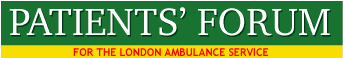 ACTION LOG – SEPTEMBER 10th 2018OBJECTIVEPLANPROGRESSEQUALITY AND DIVERSITY IN THE LAS1) Information requested about number of BME staff leaving the LAS. 2) Roger Kline spoke at the July meeting of the Forum. See his publication: www.england.nhs.uk/wp-content/uploads/2014/08/edc7-0514.pdf3) Questions to Melissa and Patricia
a) Is a WRES progress report available?b) Is there evidence that all recruiters now receive training regarding  unconscious biasc) Is data available about the progression in the LAS of people of a BME heritage, in relation to both ethnicity and gender?d) Is there an equality and inclusion strategy?e) Is ethnicity and gender data available regarding recruitment to the LAS Academy for staff progressing to become paramedics and in relation to apprenticeship scheme?f) What pressure can be put on universities to encourage them to recruit student paramedics in a way that shows regard for inclusion of BME communities?g) Do you have targets for the recruitment of BME staff to front line paramedic jobs for each year going forward?   1)Answer awaited from Melissa Berry, Equality Consultant for the LAS. Meeting requested with Melissa2) Questions sent to Melissa Berry and Patricia GrealishWORKING WITH HOMELESS PEOPLEForum will hold a meeting on responding to the need of homeless people in LondonInvite a representative of Shelter to speak at the meeting as well as Zafar Sardar, EOC and Julie Carpenter, safeguarding lead for the LAS. Schedules for September  2018.ACCESS TO LAS BOARD PAPERSHard copy in advance of meeting denied. Raise with NHS Improvement and the CQCLive Streaming of LAS Board meetingsNoted that South East Coast Ambulance Service audio record their meetings and place them on their website: www.secamb.nhs.uk/about_us/board_meeting_dates_and_papers/meeting_recordings.aspxWrote to Chair of the LAS on July 4th Awaiting reply from Philppa Harding who leads on governance of the LAS.  EMERGENCY OPERATIONS CENTREADVERTISING JOBS IN THE EOC AND FUTURE VISITSNew set of visits to be arranged for alternative sites. Requests sent to members. a)Raise issue with Patricia Grealish and Pauline Cranmer regarding advertising jobs. b) The Forum has written to Pauline Cranmer to organise Forum members’ monitoring visits to the EOCs at Waterloo and Bow. Members were asked to sign in if they wished to participate. c) Members asked to participate. 1)Patricia Grealish has confirmed that this matter is in progress and delivery will be in near future at both Bow and Waterloo2) Visits to EOC being arranged and meeting with Pauline Cranmer regarding Forum recommendations. PATIENT SPECIFIC PROTOCOLSPATIENT SPECIFIC PROTOCOLS– PSPsPatient input needs to be strengthened. Raised with Trisha Bain who has agreed that information for patients will be produced.Patient’ Centred leaflet to be written. Also send to GPs via local Healthwatch. Angela searching for examples of good practice.LAS STRATEGYFollow up 5 issues in Strategy. Details of Croydon Pilot requested from Jaime O’Hara.. PRISONS AND SECURE ENVIRONMENTAccess to Prisons and Immigration Removal Centre for Emergency CallsData not available which records the time taken from arrival to patient contact. Check how accuracy of prison data reflects on ARP performance data. 1)Raise this matter with Diane Abbott MP and Medical Justice (a charity assisting people detained in immigration removal centres).2)Raise issue with Home Secretary and NHSE the commissioners for prison and IRC services.  DEFIBRILLATOR CAMPAIGNWorking with the voluntary sector in LambethNewsletter being prepared to make the case for defib installationMeeting held with Chris Hartley Sharpe to finalise newsletter. .AMBULANCE QUEUINGForum committed to abolition of all ambulance queues. Report to be produced on public meeting and current situation regarding ambulance queuing.  Will be available in October LAS COMPLAINTS AUDITMethodology produced by Angela and sent to Trisha Bain. Copy methodology to members.LAS review group is reviewing our methodology. Attached to September papers. PUBLICISING THE FORUM’S WORK4) Publicise the Forum’s work better through a Twitter Account, and regular newsletter.Joseph Healy and MA working on Twitter AccountEC minutes will become the Forum newsletter. FLU EPIDEMIC AND VACCINATION1) What being done to increase the number of the LAS front line who receive the flu vaccine?  2) What is the progress with current CQUINS?          Forum wrote to HCPC and Public Health England PHE about promoting flu vaccination. Agreed to obtain comparative data from UK ambulance services on vaccination rates. Ask the Association of Ambulance Chief Executives (AACE) if they have data. Response from HCPC who have raised issue with all registered members, and PHE who are unaware of negative attitude towards vaccine. Both responses will be published and placed on website. Katy Neal, commissioner asked for update re CQUIN